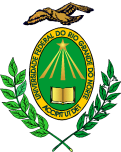 MINISTÉRIO DA EDUCAÇÃOUNIVERSIDADE FEDERAL DO RIO GRANDE DO NORTEDEPARTAMENTO DE PRÁTICAS EDUCACIONAIS E CURRÍCULOEndereço: Campus Universitário - Av. Senador Salgado Filho, 3000, Lagoa Nova CEP: 59072-970 Fone: (84) 3342-2275 E-mail: dpec@ce.ufrn.brEDITAL No:029/2019-PROGESP(  X  ) MAGISTÉRIO SUPERIOR    (    ) MAGISTÉRIO EBTT(    ) PROFISSIONAL DE NÍVEL SUPERIOR ESPECIALIZADOÁREA DE CONHECIMENTODIDÁTICA E ENSINO DE LÍNGUA ESPANHOLAPROGRAMA DO PROCESSO SELETIVO (PROVA ESCRITA)Contribuições da Didática para a formação de professores de espanhol como língua estrangeira. Metodologias de ensino-aprendizagem de línguas estrangeiras. Planejamento e execução da prática pedagógica de língua espanhola. Currículo e ensino de língua espanhola: políticas linguísticas e documentos oficiais. O estágio supervisionado como componente formador de professores de língua estrangeira. A Didática como campo de estudo: significações e evolução histórica. Prática de leitura e de produção oral em ELE. Ensino de gramática de língua espanhola.ATENÇÃO: APLICÁVEL SOMENTE SE ÁREA DE CONHECIMENTO TIVER MAIS DE 12 (DOZE)CANDIDATOS INSCRITOSRELAÇÃO DE TEMAS PARA PROVA DIDÁTICA1. O Estágio Supervisionado na formação de docentes de língua espanhola no Brasil: planejamento, supervisão e avaliação;2. Interculturalidade no ensino de espanhol como língua estrangeira;3. Novas tecnologias e ensino de espanhol como língua estrangeira: implicações didáticas; 4. Material didático para o ensino de espanhol como língua estrangeira: perspectiva crítica;5. A Didática e sua contribuição para a formação do professor de espanhol como língua estrangeira;6. Avaliação do processo de ensino-aprendizagem do espanhol: o que e como avaliar em ELE.